CONSEJO NACIONAL DEL VIH Y EL SIDA -CONAVIHSIDA­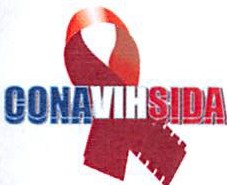 PROYECTO TOWARDS 93-93-93EJECUCION PRESUPUESTARIA POR MODULOS PRIMER TRIMESTRE AÑO 1 AL 31/07/22Expresado en dólares de Estados Unidos y RO$Lic. Ninoska Moquete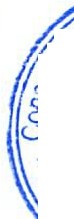 ,.;  --	_P¾_··	,¿/i . Rafaeli	¿Contador'g .	-	\\Encargada Division Financierao ..	.'......:@-	,5...l.l	1)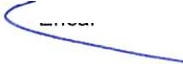 tf.. CON	.,.VIHSIDA jf';./'.- r¿;/)¡¡rn1.:.1vA /$'' I·:,r;;,1f.'<l-!:3:;y,_ -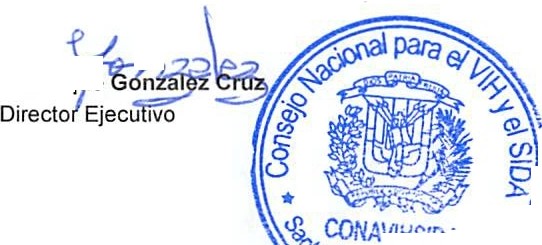 '	-ldCuentaModulasPresupuesto del Periodo ( Julio- Sept) US$,.Ejecución del Período (Julio - Sept)US$Disponible del PeriodoUS$Presupuesto del Período ( Julio- Sept) RO$Ejecución del Período (Julio - Sept)US$Ejecución del Período (Julio - Sept)US$Disponible del PeríodoRO$1Servicios diferenciados de diagnóstico del VIH304,582.5272,913.39496.717,364.57.228,555.95136,480.23-61,441.2091,370.0992,477.957,004.711,002,687.327,177.237,177.23297,405.2917,414,840.62390,000.0017,024,840.622Tratamiento, atención y apoyo304,582.5272,913.39496.717,364.57.228,555.95136,480.23-61,441.2091,370.0992,477.957,004.711,002,687.3272,913.394,168,903.25-4,168,903.253Prevención304,582.5272,913.39496.717,364.57.228,555.95136,480.23-61,441.2091,370.0992,477.957,004.711,002,687.32496.7128,399.94.28,399.944TBNIH304,582.5272,913.39496.717,364.57.228,555.95136,480.23-61,441.2091,370.0992,477.957,004.711,002,687.327,364.57421,077.39-421,077.395SSRS: sistemas de gestión de productos para la salud304,582.5272,913.39496.717,364.57.228,555.95136,480.23-61,441.2091,370.0992,477.957,004.711,002,687.32..--SSRS: Sistemas de información de gestión de salud y304,582.5272,913.39496.717,364.57.228,555.95136,480.23-61,441.2091,370.0992,477.957,004.711,002,687.326M&E (Monitoria y Evaluación)304,582.5272,913.39496.717,364.57.228,555.95136,480.23-61,441.2091,370.0992,477.957,004.711,002,687.327,736.067,736.06220,819.8913,067,937.86421,124.1212,646,813.74SSRS: mejora de la calidad y la prestación de servicios304,582.5272,913.39496.717,364.57.228,555.95136,480.23-61,441.2091,370.0992,477.957,004.711,002,687.327integrados304,582.5272,913.39496.717,364.57.228,555.95136,480.23-61,441.2091,370.0992,477.957,004.711,002,687.326,490.316,490.31129,989.927,803,407.28353,250.007,450,157.288"""'""· !::JVUC'IIIQIILO Y,.,,a,11111.,a1.,1v11 UC:'f ..)C'\,IVf UC' 'ªsalud304,582.5272,913.39496.717,364.57.228,555.95136,480.23-61,441.2091,370.0992,477.957,004.711,002,687.32.18,450.00•18,450.008"""'""· !::JVUC'IIIQIILO Y,.,,a,11111.,a1.,1v11 UC:'f ..)C'\,IVf UC' 'ªsalud304,582.5272,913.39496.717,364.57.228,555.95136,480.23-61,441.2091,370.0992,477.957,004.711,002,687.32339.60339.60339.60.18,450.00•18,450.009SSRS: sistemas de laboratorio304,582.5272,913.39496.717,364.57.228,555.95136,480.23-61,441.2091,370.0992,477.957,004.711,002,687.3261,441.203,512,968.20-3,512,968.20Reducción de las barreras relacionadas con los304,582.5272,913.39496.717,364.57.228,555.95136,480.23-61,441.2091,370.0992,477.957,004.711,002,687.3210derechos humanos para acceder a los servicios del VIH y la tuberculosis304,582.5272,913.39496.717,364.57.228,555.95136,480.23-61,441.2091,370.0992,477.957,004.711,002,687.323,057.083,057.0888,313.015,224,185.38166,007.225,058,178.1611Gestión de programas304,582.5272,913.39496.717,364.57.228,555.95136,480.23-61,441.2091,370.0992,477.957,004.711,002,687.3230,456.5730,456.5762,021.385,287,528.521,654,274.413,633,254.1112SSRS: fortalecimiento de los sistemas comunitarios304,582.5272,913.39496.717,364.57.228,555.95136,480.23-61,441.2091,370.0992,477.957,004.711,002,687.322,322.082,322.084,682.63400,502.00126,086.20274,415.80Total304,582.5272,913.39496.717,364.57.228,555.95136,480.23-61,441.2091,370.0992,477.957,004.711,002,687.3257,578.9357,578.93945,108.3957,329,750.443,129,191.9554,200,558.49